ONDOKUZMAYIS ÜNİVERSİTESİ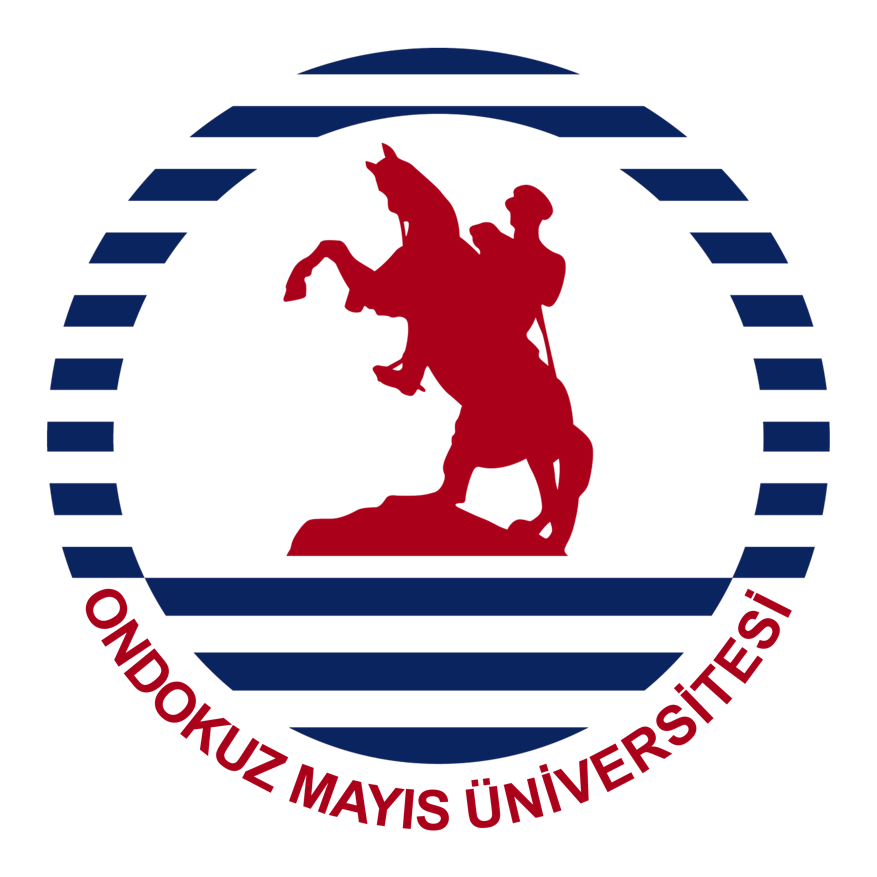 DİZİ PUSULASIDosyada toplam	sayfa evrak yer almaktadır.TarihDüzenleyen (Adı Soyadı – İmzası)Sayfa 1 / 1Ek NoKonusuSayfa Sayısı1234567891011121314151617181920TOPLAMTOPLAM